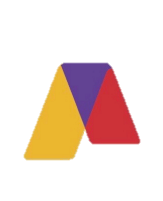 Условия оказания услуг на тарифном плане «Игровой»Тариф «Игровой» – это комплексное предложение, подразумевающее оказание следующих услуг:телематических услуг связи (доступ в Интернет); игровые опции Wargaming (Опция).   услуг связи для целей кабельного вещания (аналоговое и цифровое кабельное телевидение «АльянсЦифра»);интерактивного телевидения «Wink ТВ-онлайн»;Интерактивное телевидение «Wink ТВ-онлайн» является платной опцией и подключается по желанию абонента. Стоимость выбранного пакета «Wink ТВ-онлайн» прибавляется к абонентской плате за тариф.Услуга «Управление просмотром» (пауза, перемотка и доступ к архиву передач) подключаются опционально.Все услуги тарифа «Игровой» оказываются одному абоненту, по одному адресу.Услуги предоставляются только абонентам – физическим лицам, использующим услуги для личного пользования, не связанного с предпринимательской либо иной экономической или общественной деятельностью. Обслуживание на условиях тарифа «Игровой» возможно только по адресам г. Владивостока, Уссурийска, Артёма с наличием технической возможности подключения услуг.Подключение на тариф возможно по технологиям Ethernet или GPON, в зависимости от технической возможности по адресу абонента;При подключении по технологии Ethernet на тарифе «Игровой» максимальная скорость доступа в Интернет составляет 100 Мбит/с.;При подключении по технологии GPON на тарифе «Игровой» максимальная скорость доступа в Интернет составляет 300 Мбит/с.Скорость доступа к сети Интернет зависит не только от технических особенностей услуги, предоставляемой «АльянсТелеком», но и от действий третьих операторов связи, организаций и лиц, управляющих сегментами сети Интернет, не принадлежащих «АльянсТелеком». В связи с этим, скорость доступа к Интернет указанная в тарифном плане гарантируется «АльянсТелеком» только в пределах своей сети. Скорость доступа к сети Интернет является величиной неопределенной и зависит от ряда параметров, в том числе, технических характеристик подключения, маршрута и текущей загрузки каналов, характеристиками установленного абонентского оборудования (ПК, смартфон, Wi-Fi роутер), версией программного обеспечения или используемого стандарта, месторасположением запрашиваемого контента. Указанная в тарифном плане скорость также зависит от технологии подключения в доме и является максимально возможной. Абонентская плата тарифного плана «Игровой» составляет 1050 (одна тысяча пятьдесят) рублей в месяц, включая НДС, и является фиксированной величиной для новых и действующих абонентов, заключивших договор с ООО «ОктопусНет» на абонентское обслуживание. Игровая опция Wargaming входит в стоимость тарифного плана. Абонентская плата не включает в себя дополнительную опцию «Wink ТВ-онлайн». При подключении «Wink ТВ-онлайн» плата за выбранный пакет прибавляется к абонентской плате за услугу. Игровая опция Wargaming (Опция), доступна абонентам при подключении тарифного плана «Игровой». Опция предоставляется Партнером — WARGAMING, ответственность за предоставление опции несет Партнер. Использование опции возможно при наличии аккаунта абонента на ru.wargaming.net в рамках пользовательского соглашения между абонентом и Партнером. Активация Опции осуществляется в тарифе «Игровой». Актуальное описание игровой опции доступно на странице http://gg.inetvl.ru/ Игровая опция активируется и предоставляется только «активным» (не блокированным) абонентам, подключенным на тариф «Игровой». При блокировке лицевого счета абонента, абонент не имеет возможности произвести активацию Игровой опции. Игровая опция доступна абоненту в игре на его аккаунте после обработки заявки на активацию игровой опции. При  удалении игрового аккаунта в личном кабинете абонента stat.inetvl.ru, опция становится недоступной на аккаунте с момента отправки заявки на отключение/удаление.Абоненту доступно изменение аккаунта Игры, на который он ранее произвел активацию Игровой опции «Игры Wargaming», но не чаще одного раза в 24 часа. Изменение аккаунта Игры означает удаление аккаунта из личного кабинета абонента stat.inetvl.ru с одновременным отключением Игровой опции, привязанной к удаляемому аккаунту (кнопка «Изменить аккаунт»).Одновременно на тарифе «Игровой» может быть подключен один аккаунт и  активна только одна игровая опция. Одновременно на Игровой опции может быть выбрана для получения бонусов только одна игра. Если игровой аккаунт привязан к лицевому счету интернет другого провайдера, для привязки этого же аккаунта к лицевому счету «АльянсТелеком» необходимо сначала отключить аккаунт от другого лицевого счета другого провайдера самостоятельно. Игровая опция «Игры Wargaming» становится недоступной абоненту, в случаях, когда: Абонент отключает тариф «Игровой» (в том числе переходит на иной тарифный план, расторгает Договор или дополнительное соглашение к Договору на оказание услуги Интернет); Абонент деактивирует Игровую опцию «Игры Wargaming» и/или удаляет подключение своего аккаунта Игры в личной кабинете абонента «АльянсТелеком» (кнопка «Сменить аккаунт»); Абонент временно приостанавливает пользование услугой Интернет в рамках дополнительной услуги «Добровольная блокировка». Восстановление предоставления игровой опции «Игры Wargaming» будет осуществлено не позднее чем через 2 дня после окончания срока действия ранее подключенной абонентом услуги «Добровольная блокировка» или возобновления Оператором оказания услуг связи абоненту, приостановленных по основаниям, предусмотренным Договором или законодательством РФ.Оператор приостанавливает оказание услуги абоненту по основаниям, предусмотренным Договором или законодательством РФ, в том числе в связи с образованием простроченной задолженности за оказанные услуги связи Оператора (финансовая блокировка абонента). Игровая опция «Игры Wargaming» предоставляется компанией Wargaming Group Limited (далее — WARGAMING), в виде «как есть», может быть изменена WARGAMING. Оператор не несет ответственности за содержание игровой опции, а также за возможность активации и предоставления игровой опции в случае блокировки/удаления аккаунта в Игре. Техническую и информационную поддержку по поступающим запросам в части предоставления и функционирования игровой опции осуществляет WARGAMING.Для подключения к тарифу «Игровой» новый клиент в момент подключения на тарифный план должен оплатить авансовый платеж 1200 (тысяча двести) рублей. Платеж зачисляется на лицевой счет. Списание абонентской платы происходит ежедневно, равными долями, пропорционально количеству дней в текущем месяце. Подключение на тариф составляет 0 рублей. Для подключения четвёртого и более телевизоров услуги цифровое кабельное телевидение «Альянс Цифра», требуется усилитель ТВ сигнала, стоимость которого оплачивается отдельно по действующему прейскуранту.Для обеспечения доступа в Интернет по технологии GPON необходим GPON-роутер.Стоимость подключения одного ТВ (телевизора) к цифровому кабельному телевидению составляет 0 (ноль) рублей. При подключении каждого следующего ТВ – 500 рублей (пятьсот). Для подключения более 4-х ТВ абонент может приобрести усилитель ТВ сигнала, стоимость которого оплачивается отдельно по действующему прейскуранту.Если в момент подключения пакета услуг абонент отказался от подключения услуги цифрового кабельного телевидения, в дальнейшем подключение одного ТВ составит 500 рублей (без монтажных работ мастера по прокладке линии КТВ в квартиру) или 1000 рублей (с проведением монтажных работ по прокладке линии КТВ в квартиру до 1-го ТВ).Для предоставления услуги интерактивного телевидения «Wink ТВ-онлайн» может потребоваться телевизионная приставка. Оборудование, необходимое для получения услуг (GPON-роутер и телевизионная приставка), может быть приобретено отдельно по действующим ценам. Цены указаны на сайте inetvl.ru в разделе «Оборудование».При переезде абонента, пользующегося тарифом «Игровой», на новый адрес с отсутствием технической возможности переноса одной или нескольких услуг, составляющих тариф «Игровой», производится расторжение договора – при невозможности переноса услуг доступа к сети Интернет (телематические услуги связи) и интерактивного телевидения.Настоящие Условия применяются с 25 января 2021 года для всех абонентов, заключивших услуги связи на условиях тарифа «Игровой».Опция интерактивного телевидения «Wink ТВ-онлайн» предоставляется ПАО «Ростелеком». Перечень доступных для подключения пакетов и их стоимость указаны на сайте www.rt.ru.Условия подключение и стоимость опции «Управление просмотром» для пакетов «Wink ТВ-онлайн» указаны на сайте www.rt.ru.Для предоставления услуг доступа в интернет и интерактивного телевидения «Wink ТВ-онлайн» по технологии GPON «АльянсТелеком» использует физическую инфраструктуру (оптические линии связи) «Ростелеком».